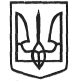 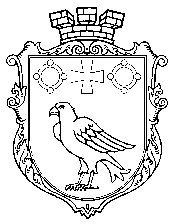 Бурштинська міська радаІвано-Франківської областіСЬОМЕ СКЛИКАННЯРІШЕННЯВід 22 лютого 2019 року                                                                                          № 29/68-19м.БурштинПро виконання  Програми фінансовогозабезпечення правової роботи Бурштинської міської радиІвано – Франківської областіна 2018 рік в особі юридичного відділу Заслухавши інформацію начальника юридичного відділу Бурштинської міської ради Івано – Франківської області В. Данилюка  про виконання Програми фінансового забезпечення правової роботи Бурштинської міської ради Івано – Франківської області  на 2018 рік в особі юридичного відділу, в порядку звітування перед міською радою відповідно до ЗУ «про місцеве самоврядування в Україні», на виконання рішення Бурштинської міської ради Івано – Франківської області  від 24.11.2017 року № 05/39-17 «Про затвердження Програми фінансового забезпечення правової роботи Бурштинської міської ради  Івано – Франківської області на 2018 рік в особі юридичного відділу»,рішення міської ради від 20.12.2017 року №04/42-17«Про затвердження Програми фінансового забезпечення  роботи  апарату управління Бурштинської міської ради Івано – Франківської області  на 2018 рік, рішення № 02/42-17 від 20.12.2017 року «Про міський бюджет 2018 року»,  керуючись ст.ст. 25, 26 ЗУ «Про місцеве самоврядування в Україні», враховуючи рекомендації комісій з питань бюджету та економічного розвитку, з питань законності та етики, міська радавирішила:Інформацію про виконання  Програми фінансового забезпечення правової роботи Бурштинської міської ради Івано – Франківської області  на 2018 рік в особі юридичного відділу взяти до відома, далі – Інформація (додається).Рішення Бурштинської міської ради Івано – Франківської області  від 24.11.2017 року № 05/39-17 «Про затвердження Програми фінансового забезпечення правової роботи Бурштинської міської ради  Івано – Франківської області на 2018 рік в особі юридичного відділу»  вважати таким, що виконане  та зняти  з контролю.Рішення міської ради від 20.12.2017 № 04/42-17«Про затвердження Програми фінансового забезпечення  роботи  апарату управління Бурштинської міської ради Івано – Франківської області  на 2018 рік вважати таким, що виконане в розрізі Додатку 2.Контроль за виконання даного рішення покласти на міського голову Р. О. Джуру.Міський голова                                                                                Роксолана ДжураІнформація про виконання  Програми фінансового забезпечення правової роботи Бурштинської міської ради Івано – Франківської області  на 2018 рік в особі юридичного відділуГоловний розпорядник коштів – Бурштинська міська рада Івано – Франківської області.Програма фінансового забезпечення правової роботи Бурштинської міської ради Івано – Франківської області  на 2018 рік в особі юридичного відділу затверджена  рішеннямБурштинської міської ради Івано – Франківської області  від 24.11.2017 року № 05/39-17 «Про затвердження Програми фінансового забезпечення правової роботи Бурштинської міської ради  Івано – Франківської області на 2018 рік в особі юридичного відділу».Програма фінансового забезпечення правової роботи Бурштинської міської ради Івано – Франківської області  на 2018 рік в особі юридичного відділу була включена до Програми фінансового забезпечення  роботи  апарату управління Бурштинської міської ради Івано – Франківської області  на 2018 рік як Додаток  2.Відповідно  дорішення міської ради від 20.12.2017 року №04/42-17«Про затвердження Програми фінансового забезпечення  роботи  апарату управління Бурштинської міської ради Івано – Франківської області  на 2018 рік на реалізацію програми   було виділено 40000 ( сорок тисяч ) грн. Рішенням  міської ради від 30.05.2018 року № 03/53-18 «Про внесення змін до  Програми фінансового забезпечення правової роботи Бурштинської міської ради  Івано – Франківської області на 2018 рік в особі юридичного відділу  затвердженої рішенням Бурштинської міської ради Івано – Франківської області  від 24.11.2017 року № 05/39-17,  Програми фінансового забезпечення  роботи  апарату управління Бурштинської міської ради Івано – Франківської області  на 2018 рік затвердженої рішенням міської ради від 20.12.2017 року №04/42-17» внесено зміни в Програмі фінансового забезпечення правової роботи Бурштинської міської ради Івано – Франківської області  на 2018 рік в особі юридичного відділу:розділ Обгрунтування обсягів та  джерел фінансування, строки виконання програми абзац третій Обсяги фінансування доповнити такими підпунктами:= жалюзі (вертикальні 2500*2300мм) в кількості 1 шт.- прогнозована приблизна потреба в коштах становить 800 (вісімсот) гривень  00 коп.;=  придбання дверей (закупівля дверей, виконання робіт з демонтажу та монтажу) до кабінету начальника юридичного відділу  в кількості 1 шт.,  прогнозована приблизна потреба в коштах становить 4000 (чотири тисячі) гривень 00 коп.= придбання комп’ютерних столів в юридичний відділ в кількості 2 шт.,  прогнозована приблизна потреба в коштах становить 5000 (п’ять тисяч) гривень 00 коп.додаток перший  до Програми  Обсяги та джерела фінансування, строки виконання  програми доповнити  пунктами згідно Додатку 1 (додається);та внесено зміни в Програму фінансового забезпечення  роботи  апарату управління Бурштинської міської ради Івано – Франківської області  на 2018 рік затверджену рішенням міської ради від 20.12.2017 року №04/42-17:В розділі Обсяги фінансування у розрізі додатку 2:- додано пункт 24 «Придбання та встановлення  дверей»- Знято  фінансування  з пункту 9 «Відрядження»: – 9800 (дев’ять тисяч вісімсот)грн.-  Направлено на пункт  6 «Жалюзі,світильники»: +  800 ( вісімсот) грн.- Направлено на пункт 22 «Придбання меблів»: + 5000 (п’ять тисяч) грн.- Направлено на пункт 24 «Придбання дверей»: + 4000 (чотири тисячі) грн.Внесено зміни до Додатку 2 Підпрограма «Фінансове забезпечення правової роботи Бурштинської  міської ради в особі юридичного відділу»:- Знято  фінансування  з пункту 4 «Відрядження»:– 9800 (дев’ять тисяч вісімсот)грн.- Направлено на пункт  8 «Жалюзі» +  800 ( вісімсот) грн.        - Направлено на пункт 9 «Придбання дверей» + 4000 (чотири тисячі) грн.        - Направлено на пункт 10 «Придбаннякомп’ютерних столів» +  5000 (п’ять тисяч)грн.Впродовж  звітного періоду 2018 року  використано  коштів -  27097грн. 79коп.Залишок коштів на 31.12.2018 року становить - 12902 грн.21коп.Начальник юридичного відділу                                                      Данилюк В. Д.№ П/ПНайменування Джерело фінансуванняТерміни виконання Виконавець (співвиконавець) Передбачені кошти в грн.Виконання ПриміткаЗалишок1Канцелярські товаримісцевий бюджеткалендарний 2018 рікюридичний відділ,бухгалтерська служба40004000ТОВ «Ромус –Поліграф», ТзОВ «Український папар»Прийнято: згідно актів  приймання – передавання 01.03.2018р.№2, 06.04.2018р.№3, 06.04.2018р.№402Комп’ютерне забезпеченнямісцевий бюджеткалендарний 2018 рікюридичний відділ,бухгалтерська служба40002897грн.ПП «Аналіт – сервіс приватне воробничо-комерційне підприємство» -УПС на суму2297 грн.,ФОП Андріяшко А.Ю. -флешкина суму 600 грн.Закупівля         УПС в кількості 2 шт, Закупівля флешнакопичувачів у кількості 3 шт. 1103,003Заправка картриджівмісцевий бюджеткалендарний 2018 рікюридичний відділ,бухгалтерська служба20001680ФОП Харів Л. М.Заправка картриджів в кількості  14 р.320,004Закупівля кодифікованих актівмісцевий бюджеткалендарний 2018 рікюридичний відділ,бухгалтерська служба1000845грн. ТзОВ «Арка»Прийнято  згідно акту  приймання – передавання від 12.02.2018р.№1155,005Закупівля марок, конвертів для надсилання  поштових відправленьмісцевий бюджеткалендарний 2018 рікюридичний відділ,бухгалтерська служба20002000 ПАТ УкрпоштаПрийнято: згідно актів  приймання – передавання 11.12.2018р.№5,28.12.2018р.№606Судовий збірмісцевий бюджеткалендарний 2018 рікюридичний відділ,бухгалтерська служба70002560Верховний Суд УкраїниСплачено (доплачено) при подачі касаційної скарги платіжне доручення №128 від 16.04.2018р.. на суму 2560 грн. 4440,007Відрядження місцевий бюджеткалендарний 2018 рікюридичний відділсектор кадрової роботибухгалтерська служба102003315грн.79 коп.Авансових звітів  здано на суму3315грн.79 коп.6884,218.Жалюзі місцевий бюджеткалендарний 2018 рікфінансовий відділ, юридичний відділ, відділ економіки та підприємництва, бухгалтерська служба800 800грн.ТзОВ «Комінко»Жалюзі в кількості 1 шт.09.Придбання двереймісцевий бюджеткалендарний 2018 рікфінансовий відділ, юридичний відділ, відділ економіки та підприємництва, бухгалтерська служба40004000грн.ФОП Швед В. І.Двері в кількості 1 шт.010Придбання комп’ютерних столівмісцевий бюджеткалендарний 2018 рікфінансовий відділ, юридичний відділ, відділ економіки та підприємництва, бухгалтерська служба50005000грн.ТзОВ «ВК-МЕБЛІ» Кирильчук В. М.Столи комп’ютерні в кількості 2 шт011ВСЬОГО4000027097,7912902,21